ІНФОРМАЦІЯ ПРО ВИКЛАДАЧА ДИСЦИПЛІНИВикладач  Ярошовець Тетяна Іванівна, кандидат філософських наук, доцент кафедри журналістики, видавничої справи, поліграфії та редагування Інституту філології та масових комунікаційКонтактна інформація (номер мобільного зв’язку, електронна адреса)+380-67 125 79 21, yti36@ukr.netОнлайн-заняття (посилання).  https://vo.uu.edu.ua/course/modedit.php?add=url&type=&course=22040&section=0&return=0&sr=0Час консультування вівторок,09:00-11.00, https://vo.uu.edu.ua/course/modedit.php?add=url&type=&course=22040&section=0&return=0&sr=0 ОПИС ОСВІТНЬОГО КОМПОНЕНТААнотація курсу   Сучасна система вищої освіти спрямована на підготовку фахівців високого рівня, здатних не тільки якісно виконувати завдання, а й приймативідповідальні рішення. Однією з важливих складових іміджу компетентногоспеціаліста є культура загалом і культура професійного розвитку зокрема. Важливою складовою у цьому процесі є вивчення студентами-журналістами дисципліни «Літературний стиль».  Стиль - сукупність ознак, які характеризують твори певного часу, напряму, індивідуальну манеру письменника. Поняття стилю сьогодні є багатогранним. У літературознавстві також спостерігається багатозначність цього поняття. Журналісти у своїй професійній діяльності мають навчитися виокремлювати  індивідуальні творчі манери, «творче обличчя».  Мета освітнього компонента: вивчення логіки розвитку літературних стилів. Зокрема, ознайомлення з умовами становлення і розвитку літератури, яка, попри несприятливі умови, все-таки розвивалася за висхідним вектором.  Основні завдання освітнього компонента: Завданням є осмислення стилів як важливого аспекту художньої дійсності; використання різних прийомів при написанні тексту задля виявлення власного індивідуального стилю.    Компетентності (загальні і спеціальні) та програмні результати навчання, формування яких забезпечує вивчення дисципліни (чітко враховується чинний Стандарт вищої освіти України першого (бакалаврського) рівня вищої освіти ступеня «бакалавр» галузь знань 06 Журналістика спеціальність 061 Журналістика. Затверджено та введено в дію наказом Міністерства освіти і науки України від 20.06.2019 р. № 864.) Загальні та спеціальні (фахові) компетентності, що формуються у процесі вивчення дисципліни ЗК01. Здатність застосовувати знання в практичних ситуаціях.ЗК04. Здатність до пошуку, оброблення та аналізу інформації з різних джерел.ЗК05. Навички використання інформаційних і комунікаційних технологій.ЗК08. Здатність навчатися і оволодівати сучасними знаннями. ЗК11. Здатність спілкуватися державною мовою. ФК02. Здатність формувати інформаційний контент.ФК03. Здатність створювати медіапродукт.ФК05. Здатність ефективно просувати створений медійний продукт.Програмні результати навчанняПР04. Виконувати пошук, оброблення та аналіз інформації з різних джерелПР05. Використовувати сучасні інформаційні й комунікаційні технології та спеціалізоване програмне забезпечення для вирішення професійних завданьПР11. Вільно спілкуватися з професійних питань, включаючи усну, письмову та електронну комунікацію, українською мовоюПР14. Генерувати інформаційний контент за заданою темою з використанням доступних, а також обовʼязкових джерел інформаціїПР15. Створювати грамотний медіапродукт на задану тему, визначеного жанру, з урахуванням каналу поширення чи платформи оприлюдненняСТРУКТУРА ОСВІТНЬОГО КОМПОНЕНТА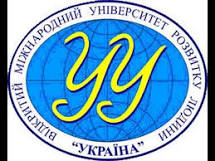  Інститут філології та масових комунікаційКАФЕДРА ЖУРНАЛІСТИКИ, ВИДАВНИЧОЇ СПРАВИ, ПОЛІГРАФІЇ ТА РЕДАГУВАННЯСИЛАБУС  вибіркового освітнього компонента ЛІТЕРАТУРНИЙ СТИЛЬ(назва освітнього компонента)підготовки першого (бакалаврського) рівня вищої освіти, галузі знань 06 Журналістика, спеціальності 061 Журналістика, за освітньою програмою Журналістика (за вибором).Загальний обсяг – 4 кредити ЄКТС Загальна кількість годин – 120Лекційні заняття –  16 годинПрактичні заняття – 14 годинСамостійна робота – 90 годинМова навчання – українська Форма навчання – денна (очна)Форма контролю – екзаменСеместр – 6Рік навчання – 4Пререквізити(попередні курси, на яких базується вивчення освітнього компонента).Україна в контексті світового розвиткуІсторія сучасної зарубіжної літературиІсторія сучасної української літературиТеорія та історія журналістики Постреквізити(освітні компоненти, для вивчення яких потрібні знання, уміння і навички, що здобуваються після закінчення вивчення цього освітнього компонента). ПубліцистикаПроблематика ЗМІЖурналістське розслідуванняРецензування творівТемаУсьогоЛекціїПрактичніСамостійна роботаТемаУсьогоСеместр 6ЗМІСТОВНИЙ МОДУЛЬ 1.   Історія розвитку літературних стилівТема 1.  Основні поняття: стиль, індивідуальний стиль, літературний процес, метод та форма. Історія розвитку поняття  142                 210Тема 2-3. Стильові особливості бароко та необароко  142210Тема 4-5. Класицизм, сентименталізм та романтизм як стилі  12210Тема 6. Реалізм та соцреалізм як медіа комунікація12210Тема 7-8. Модернізм та його основні стильові течії. Особливості постмодерного стилю. Специфіка публіцистики Умберто Еко.142210ЗМІСТОВНИЙ МОДУЛЬ 2.  Стильовий синкретизм літератури та журналістики  Тема 9.  Фактова література в 20-30-х роках ХХ століття. Подорожні репортажі Майка Йогансена.142210Тема 10-11. «Новий журналізм» та його різновиди в американському та українському літературному процесах. 162415Тема 12-13.  Сучасний художній репортаж. Основні тенденції взаємопроникнення стилів в українському медійному просторі.162415РАЗОМ120161490ЗМІСТОВНИЙ МОДУЛЬ 1.  Історія розвитку літературних стилівЗМІСТОВНИЙ МОДУЛЬ 1.  Історія розвитку літературних стилівТема 1.  Основні поняття: стиль, індивідуальний стиль, літературний процес, метод та форма. Історія розвитку поняття  Тема 1.  Основні поняття: стиль, індивідуальний стиль, літературний процес, метод та форма. Історія розвитку поняття  Лекції – 2 год., практичні заняття – 2 год., самостійна робота – 10 год.Лекції – 2 год., практичні заняття – 2 год., самостійна робота – 10 год.1.1  Основні теоретичні поняття: літературний процес, літературний напрям, зміст, форма, метод і стиль.      1.2 Категорія стилю. Стильові чинники та носії стилю.1.3 Історія розвитку поняття «стиль». Теорія трьох стилів в античності та Середньовіччі.1.4 Індивідуальний стиль, ідіолект. Імітація та пародіювання. Стильова еклектика.1.5 Концепція розвитку українських стилів за Д. Чижевським.1.6 Стиль у журналістській творчості.Практичне заняття.Практичне заняття.1. Основні поняття: стиль, індивідуальний стиль, літературний процес, метод та форма. 2. Історія розвитку поняття «літературний стиль».  1. Основні поняття: стиль, індивідуальний стиль, літературний процес, метод та форма. 2. Історія розвитку поняття «літературний стиль».   Самостійна робота.  Самостійна робота.   1. Проаналізувати стиль подачі інформації улюбленого журналіста (наприкладі газетного, радійного і/або телевізійного матеріалу).2. Підготувати декілька текстів, в яких наявні ознаки стильового синкретизму, імітації та пародіювання.  1. Проаналізувати стиль подачі інформації улюбленого журналіста (наприкладі газетного, радійного і/або телевізійного матеріалу).2. Підготувати декілька текстів, в яких наявні ознаки стильового синкретизму, імітації та пародіювання.Тема 2-3. Стильові особливості бароко та необароко.  Лекції – 2 год., практичні заняття – 2 год., самостійна робота – 10 год.Українське бароко та необарокові тенденції: проблема дефініції. Бароко як художнє явище на зламі історичних епох. Вплив Контреформації на розвиток мистецтва у Європі. Необарокові тенденції як теоретичне поняття. Необарокові риси прози та драми  20-х років Г.Сковорода, Г.Косинка, М.Хвильовий, М.Куліш «Народний Малахій). Модифікація необарокового світобачення у поезії 20-х років (Г.Тичина, авангардизм, шісидесятники). Необарокові тенденції у сучасній українській літературі (Ю.Андрухович, І.Ципердюк, Є Пашковський, С.Процюк).Практичні заняття. 1. Барокко як складне явище культури.    2.  Естетика барокового стилю.3. Вплив Контреформації на розвиток мистецтва у Європі.4. Сарматизм: сарматський міф; козацький міф.5. Школа і літературне життя у барокову епоху.6. Текст як відображення життя у барокову епоху.7. Необарокові риси прози та драми  20-х років у творчості Г.Сковороди, Г.Косинки, М.Хвильового, М.Куліша.8. Необарокове світобачення у поезії 20-х років (Г.Тичина, авангардизм, шісидесятники). 9. Необарокові тенденції у сучасній українській літературі у творчості українських письменників.       Самостійна робота.1.Написати стильовий текст. Прояснити доцільність використання тих чиінших прийомів.2. Підготувати виступ про особливості побутування певних стилів в українській літературі за Дмитром Чижевським.Тема 4-5.  Класицизм, сентименталізм та романтизм як стилі    Лекції – 2 год., практичні заняття – 0 год., самостійна робота – 10 год.Класицизм як художній напрям і літературний стиль у ХVІІ столітті: причини виникнення класицизму. Основні визначальні риси та представники класицизму. Жанри епохи класицизму. Сентименталізм як художній стиль у літературі ХІХ століття. Визначальні риси сентименталізму.Романтизм як художній напрям у літературі та мистецтві. Основні етапи розвитку та течії романтизму. Визначальні риси романтизму. Самостійна робота.  1. Написати текст у одному із стилів. Пояснити доцільність використаннятих чи інших прийомів.    ЗМІСТОВНИЙ МОДУЛЬ 2.  Стильовий синкретизм літератури та журналістики Тема 9. Фактова література в 20-30-х роках ХХ століття. Подорожні репортажі Майка Йогансена.Лекції – 2 год., практичні заняття – 2 год., самостійна робота – 10 год. Літературний процес в Україні у 20-30- х роках ХХ століття. Осмислення літератури факту у 20-х роках ХХ століття.  Майк Йогансен як творець подорожнього репортажу. "Подорож людини під кепом (Єврейські колонії)". Особливості стилю автора.Практичне заняття. 1.   Специфіка фактової літератури. Відмінність літератури факту (ЛЕМ - Росія) від фактової літератури (футуристи – Україна).2. Футуризм як стиль. Поезія М.Семенка. Поетика трикстеріада у його творчості.Самостійна робота.  1. Написати текст у стилі футуризм. Вміти довести доцільність використаних прийомів згідно з вимогами стилю.2. Підготувати інформацію про суть полеміки М.Йогансена-модерніста з естетикою авангардизму.Тема 10-11.  «Новий журналізм» та його різновиди в американському та українському літературному процесах.     Тема 10-11.  «Новий журналізм» та його різновиди в американському та українському літературному процесах.     Лекції – 2 год., практичні заняття – 4 год., самостійна робота – 15 год.Лекції – 2 год., практичні заняття – 4 год., самостійна робота – 15 год.Концепція "нової журналістики": причини виникнення, ідеї, представники.Стилістичні прийоми «нового журналізму». Особливості американського та українського «нового журналізму». Особливості використання прийомів «нового журналізму» у літературі та журналістиці.Концепція "нової журналістики": причини виникнення, ідеї, представники.Стилістичні прийоми «нового журналізму». Особливості американського та українського «нового журналізму». Особливості використання прийомів «нового журналізму» у літературі та журналістиці.Практичне заняття. Практичне заняття. 1.Майк Йогансен як творець подорожнього репортажу. "Подорож людини під кепом (Єврейські колонії)". 2. Особливості стилю письменника. 1. Концепція "нової журналістики": причини виникнення, ідеї, представники.2. Основні стилістичні прийоми «нового журналізму».3. «Новожурналістський» стиль на прикладі репортажів з «Антології нової журналістики» Тома Вульфа.4. "Електропрохолодний кислотний тест" Тома Вульфа: стильові особливості твору. Історія написання та особливості створення роману.  1.Майк Йогансен як творець подорожнього репортажу. "Подорож людини під кепом (Єврейські колонії)". 2. Особливості стилю письменника. 1. Концепція "нової журналістики": причини виникнення, ідеї, представники.2. Основні стилістичні прийоми «нового журналізму».3. «Новожурналістський» стиль на прикладі репортажів з «Антології нової журналістики» Тома Вульфа.4. "Електропрохолодний кислотний тест" Тома Вульфа: стильові особливості твору. Історія написання та особливості створення роману.  Самостійна робота. 1. Написати текст у стилі футуризм. Вміти довести доцільність використаних прийомів згідно з вимогами стилю.2. Підготувати інформацію про суть полеміки М.Йогансена-модерніста з естетикою авангардизму.Самостійна робота. 1. Написати текст у стилі футуризм. Вміти довести доцільність використаних прийомів згідно з вимогами стилю.2. Підготувати інформацію про суть полеміки М.Йогансена-модерніста з естетикою авангардизму.Рекомендовані джерела:1.	Білоус П. Вступ до літературознавства. Теорія літератури. Психологія літературної творчості. Лекції / П. Білоус. – Житомир: Рута. - 336 с. 2.	Бовсунівська Т. Когнітивна жанрологія та поетика: монографія / Т. Бовсунівська. – К.: Видавничо-поліграфічний центр “Київський університет”, 2010. – 180 с. 3.	Галлер М. Репортаж: навчальний посібник/ М. Галлер; [пер. з нім. В. Климченко, В. Олійник; за заг. ред. В. Ф. Іванова]. – К. : Академія Української Преси, Центр Вільної Преси, 2011. –348 с. 4.	Гундорова Т. Післячорнобильська бібліотека. Український літературний постмодерн / Т.Гундорова. – К.: Критика, 2005. – 263с. 5.	Домбровський В. Українська стилістика і ритміка. Українська поетика. – Дрогобич: Видавнича фірма «Відродження», 2008. – 488с.  7.	Енциклопедія постмодернізму / За ред. Ч.Вінквіста та В. Тейлора; Пер. з англ. В. Шовкун; Наук. ред.. пер. О.Шевченко. – К.: Вид-во Соломії Павличко «Основи», 2003. – 503с. 8.	Єфремов. Літературно-критичні статті / С.Єфремов. – К.: Дніпро, 1993. – 352с. 9.	Здоровега В. Теорія і методика журналістської творчості:підручник/ Володимир Здоровега. – 2-ге вид., переробл. і доп. – Львів:ПАІС, 2004. – 268 с. 10.	Історія української літератури: ХХ – початку ХХІ ст..: навч. посіб : у 3 т. / [ В.І.Кузьменко, О.О.Гарачковська, М.В.Кузьменко та ін.]; за ред.. В.І. Кузьменка. – К.: Академвидав, 2013. - . – (Серія «Альма-матер») 11.	Квіт С. Стильові здобутки сучасної української прози / С. Квіт // Світовид. – 1996. - №3. – С.123-130. 12.	Кодак М.П. Поетика як система: літ.-крит. нарис. – 2-ге вид., доповнене / М. П. Кодак. – Луцьк: ПВД «Твердиня», 2010. – 176с. 13.	Ковалів Ю. Історія української літератури: кінець ХІХ – початку ХХІ ст.: підручник : у 10 т. / Юрій Ковалів. – К.: ВЦ «Академія», 2013 – . – (Серія «Альма-матер»). 14.	Ковалів Ю. Літературна герменевтика: монографія / Ю. І. Ковалів. – К.: Видавничо-поліграфічний центр “Київський університет, 2008. – 240 с. 15.	Констанкевич І. Сучасна українська література: стилі, покоління, творчі індивідуальності: навч. посібник / І. Констанкевич, В. Сірук. – Луцьк, 2012. – 328с. 16.	Лановик З. Hermeneutica Sacra / Зоряна Лановик. – Тернопіль: Редакційно-видавничий відділ ТНПУ, 2006. – 587 с. 17.	Лексикон загального та порівняльного літературознавства / За ред. А. Волкова.- Чернівці: Золоті литаври, 2001.-636 с. 18.	Література. Теорія. Методологія: Пер. з польськ. С. Яковенка./ упор. і наук. ред. Д. Уліцької. – К.: Вид. дім «Києво-Могилянська академія», 2006. – 543с. 19.	Літературознавча енциклопедія: У двох томах / Авт.-уклад. Ю.І.Ковалів. – К.: ВЦ «Академія», 2007. – 608 с. (Т.1) + 624с. (Т.2) (Енциклопедія ерудита). 20.	Моклиця М. Вступ до літературознавства: навч.посіб. для студ. вищ. навч. закл. / Марія Моклиця. – Луцьк: Волин. нац. ун-т ім. Лесі Українки, 2011. – 468с. – (Посібники та підручники ВНУ імені Лесі Українки). 23.	Набитович І . Універсум sacrum’ у в художній прозі (від модернізму до постмодернізму). Монографія / Ігор Набитович.- Дрогобич-Люблін: Посвіт, 2008.- 600с. 24.	Нахлік Є.К. Від пре романтизму до постмодернізму: Сильветки письменників. Літературно-критичні статті та рецензії. Екскурси до класики. Теоретико-компаративістичний уступ / Євген Нахлік; НАН України. Інститут Івана Франка. – Львів, 2016. – 406с. – (серія «Літературна критика й есеїстка». Вип.4). 25.	Несмелова О. О. Новый журнализм: теоритические принципы и их художественное воплощение / О. О. Несмелова, Ж. Г. Коновалова// Учен. зап. Казан. ун-та. Сер. «Гуманит. науки». – 2011. – Т. 153, кн. 2. –С. 245– 258. 26.	Новиченко Л. Стильові складники багатства сучасної прози / Леонід Новиченко // Дніпро. – 1981. – № 7. – С. 135–144. 27.	ПЛЕРОМА 3’98. Повернення деміургів: Мала українська енциклопедія актуальної літератури. – Івано-Франківськ: Лілея-НВ, 1998. – 288 с. 28.	Прилюк Д. М. Теорія і практика журналістської творчості/Д. М. Прилюк. – К. : Вища школа, 1973. – 271 с. 29.	Чижевський Д. Історія української літератури (від початків до доби реалізму). - Тернопіль, 1994. – 480с. 30.	Чижевський Д. Порівняльна історія слов’янських літератур – Київ: ВЦ «Академія», 2005. – 288с.31.	20-ті роки: літературні дискусії, полеміки: літ.-крит. статті. – К.: Наук. думка, 1991. – 370с.32.	Literary Journalism Studies. The Journal of the International Association for Literary Journalism Studies. – New York, 2009. – 128 p. Екзамен проводиться в письмовій формі та охоплює всі теми, розгляд яких передбачений цим планом. Під час екзамену дозволяється користуватися конспектом лекцій, презентацією лекції та будь-якою навчальною літературою. Використання засобів зв’язку заборонене.Студенту пропонується впродовж 1 год. 20 хвилин надати відповіді на 40 тестових завдань типу MCQ 1/5 (одна правильна з п’яти запропонованих відповідей).ОЦІНЮВАННЯОцінювання студентів здійснюється за накопичувальною 100-бальною системою і складається із двох основних оцінкових блоків і розподіляється в певних пропорціях 60:40 (екзамен) / 70:30 (залік):перший блок – бали за активну участь під час лекційних (20 балів) та семінарських (40 балів) занять;другий блок – за підсумковий контроль – екзамен (40 балів) / залік (30 балів).Бали, отримані упродовж семестру, додаються до отриманих під час екзамену. Студенти, які набрали:•	90-100 балів – одержують оцінку А (відмінно);•	82-89 балів – оцінку В (дуже добре);•	75-81 балів – оцінку С (добре);•	64-74 балів – оцінку D (задовільно);•	60-63 балів – оцінку E (достатньо);•	35-59 балів – оцінку F (незадовільно);•	1-34 балів – оцінку F (неприйнятно). Якщо під час екзамену студент надав правильних відповідей менше, аніж на шість тестових завдань, йому виставляється оцінка 0 балів (неприйнятно), що тягне перескладання екзамену. За результатами перескладання студент може отримати підсумкову оцінку не вище 74 балів (задовільно). Якщо студента не допущено до складання екзамену, як такого, що не виконав індивідуальний план, йому виставляється оцінка 0 балів (неприйнятно), що тягне повторне вивчення дисципліни.ПОЛІТИКА ЩОДО ДИСЦИПЛІНИВідвідуванняСтуденти зобов’язані відвідувати заняття за обраним і затвердженим індивідуальним навчальним планом та вчасно інформувати викладача про неможливість із поважних причин відвідувати заняття, складати (перескладати) екзамен (залік).ВідпрацюванняЯкщо студент із поважних причин був відсутній на занятті, на якому виконувалося обов’язкове практичне завдання (кейси-тести), він має право його відпрацювати. Відпрацювання полягає в письмовому виконанні відповідного завдання за шаблоном, наданим викладачем. Виконане й підписане студентом завдання подається на кафедру журналістики, видавничої справи, поліграфії та редагування не пізніше, аніж за 15 днів до призначеного екзамену, та оцінюється на загальних підставах.Академічна доброчесністьПід час вивчення дисципліни всі учасники навчального процесу мають дотримуватися вимог, установлених Положенням про академічну доброчесність здобувачів освіти в Університеті «Україна», своєю діяльністю утверджувати академічну доброчесність як засадничу цінність університетської спільноти. Студенти не повинні отримувати чи надавати недозволеної допомоги, вдаватися до жодних інших нечесних дій під час виконання навчальних завдань. Порушення студентом вимог академічної доброчесності під час опанування дисципліни тягне виставлення оцінки 0 балів (неприйнятно).ПоведінкаСпілкуючись з учасниками навчального процесу, студенти мають дотримуватися етичних норм, утримуватися від гучних проявів емоцій, бути політично коректними й толерантними, поважати звичаї й традиції різних етнічних, культурних, соціальних груп і релігійних конфесій. Під час лекційних і практичних, семінарських занять студентам забороняється приймати їжу та користуватися мобільним телефоном. Студенти з особливими потребамиКафедра журналістики, видавничої справи, поліграфії та редагування Університету «Україна» всіляко сприятиме вирішенню індивідуальних проблем студентів з особливими потребами, сприймаючи їх як рівних в інтегрованому студентському колективі.Розробник силабусу (вказати посаду, науковий ступінь, вчене звання) кандидат філософських наук, доцент кафедри журналістики, видавничої справи, поліграфії та редагування ІФМК          ________  Тетяна ЯРОШОВЕЦЬПогодженоГарант освітньо-професійної програми: ______________   Затверджено на засіданні кафедри журналістики, видавничої справи, поліграфії та редагування  ІФМК 07.09.2023 р. протокол № ….. від ……………2023 р.Завідувач кафедри журналістики, видавничої справи, поліграфії та редагування                            _______________  Людмила ПАВЛЕНКО